Mrs. King’s World History- Anderson High School 2015-2016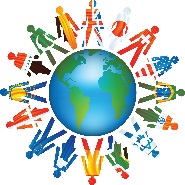 Course Overview:	Welcome to World History.  In this class we will begin by exploring early humans and the problems they experienced creating societies.  We will then be studying the rise and fall of different empires, as well as significant wars and disagreements.  Finally we will discuss the main events and problems of the 20th century.  Throughout the year, the focus will be on eras with the most profound impact upon the present through their political institutions, economic activities, social structures, religious beliefs and practices, cultural achievements, and technological innovations.  The course is also intended to develop students’ communication and reasoning skills through activities requiring reading, writing, oral presentation, group work, map and graph interpretation, and critical analysis of historical sources and artifacts.Materials needed daily:*  Notebook or 3 ring binder (1-1 ½ inch) with loose leaf paper		*  Pen/pencil  						Classroom Expectations:Follow all rules as listed in the Anderson High School Handbook.Come to class prepared.  That meansarriving to class on timebringing binders and a pen every dayreading the class agenda on the websiteturning in assignments on timeAct appropriately in class. That meansFollow directionsTake notes on class activitiesShow respect to othersParticipateCheck for homework on the class calendar at http://historyking.weebly.comCell phones should be off at all times.  No texting or phone calls will be allowed in class.  Phones will be taken and given to Ms. Newberry in the main office and then must be picked up by a guardian. Attendance and Tardiness:	Regular attendance is critical to success in any class.  It is expected that you are in class every day.  If you do have to miss due to illness, class trip, or other extenuating circumstance, check the website or email me to find out what you missed.  	Students who are not in the classroom when the bell rings will be marked tardy.  Students who receive tardies will get disciplinary referrals and can receive Saturday school and/or suspension.Behavioral Consequences	This classroom must be a safe, challenging, and receptive environment in which every student feels confident enough to participate.   Our classroom is an extension of the No Place For Hate initiative on our campus.  Students who are not following the rules will face consequences, and each student will be dealt with on an individual basis.  Consequences can include:  verbal warning, detention, parent contact, and/or administrative referral.Make-up Work Policy:	Students unable to complete an assignment quiz, or test due to an excused absence will have the opportunity to make up that work with no penalty.  It is YOUR RESPONSIBILITY to obtain any missed handouts/notes from either a classmate, the class website, or Mrs. King.  Also, if you miss a quiz or test, please contact Mrs. King to make it up during lunch or Flex time so that you don’t miss class time.  Late Work Policy:	Homework is due upon entering class for a grade of up to a 100%.  After that, students have 3 days to complete work for a passing grade.  The maximum value of late homework will be a 70%.  After the third day late, the homework will receive a starting value of a 50.  Continued late work will result in a phone call home or a parent conference.  In an emergency, come talk to me and we can work out how to help you catch up.  Zeros and incomplete assignments drop your grade fast- do your work on time!Extra Help:	I am your teacher and I am here to help you if you need it.  I am flexible, so as long as you let me know long enough in advance that you need help, I will be happy to meet with you.  The best time for me would be after school, during lunch on “A” days, during 5th period, or during Flex time.   Parent-Teacher Contact:	Parents are encouraged to contact me at any time to discuss student achievement, as well as with any questions or concerns.   I will return emails and phone calls as soon as possible.  I can be reached at: Elizabeth.king@austinisd.org, or at (512) 841-1585.Grading Criteria:	Mid-semester and final grades are based on a composite of multiple evaluations including:  class assignments, class participation, homework, quizzes, exams and attendance.   Grades are given the following weights:50%-  Daily grades-  homework, participation, and quizzes50%-  Major grades- tests and projectsTEKS and Requirements:	World History at Anderson is aligned with the Texas Essential Knowledge and Skills (TEKS)  for the social studies classroom.  Let’s all have a great year!Mrs. KingStudent Signature			Parent or Guardian Signature____________________________     	 ____________________________